Publicado en Comunidad Valenciana el 28/09/2017 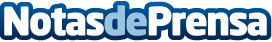 Experiencia pionera de ayuda mutua por internet entre personas mayores y universitarios ERASMUSCon motivo del Día Internacional del Mayor el próximo 1 de Octubre se comparten los resultados del proyecto Acortando Distancias que ha puesto en contacto por Skype a estudiantes Erasmus con personas mayores de las Residencias Lares. Empoderando a las personas mayores para realizar una primera acogida de estos estudiantes en la cultura local, idioma y costumbres de la Comunidad Valenciana. Los estudiantes proporcionan a su vez el estímulo de la juventud  a las personas mayoresDatos de contacto:Angela TormoPsicóloga. Responsable del Programa de Voluntariado Lares CV963 923 643Nota de prensa publicada en: https://www.notasdeprensa.es/experiencia-pionera-de-ayuda-mutua-por Categorias: Viaje Idiomas Sociedad Valencia Solidaridad y cooperación Personas Mayores http://www.notasdeprensa.es